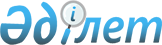 О внесении изменений и дополнений в приказ исполняющего обязанности Министра цифрового развития, инноваций и аэрокосмической промышленности Республики Казахстан от 31 января 2020 года № 39/НҚ "Об утверждении реестра государственных услуг"Приказ Министра цифрового развития, инноваций и аэрокосмической промышленности Республики Казахстан от 16 августа 2023 года № 339/НҚ
      ПРИКАЗЫВАЮ:
      1. Внести в приказ исполняющего обязанности Министра цифрового развития, инноваций и аэрокосмической промышленности Республики Казахстан от 31 января 2020 года № 39/НҚ "Об утверждении реестра государственных услуг" (зарегистрирован в Реестре государственной регистрации нормативных правовых актов за № 19982) следующие дополнения:
      в Реестре государственных услуг, утвержденном указанным приказом:
      дополнить пунктом 36-1 следующего содержания:
      " 
      ";
      пункты 51 и 52 изложить в следующей редакции: 
      " 
      ";
      дополнить пунктами 52-1-52-3 следующего содержания:
      " 
      ";
      пункты 60-68 дополнить пунктом 68-1 следующего содержания:
      "
      ";
      пункты 129-134 дополнить пунктами 134-1 и 134-2 следующего содержания:
      "
      ";
      пункты 136 и 137 изложить в следующей редакции:
      " 
      ";
      пункты 195 и 196 изложить в следующей редакции:
      " 
      ";
      пункт 198 изложить в следующей редакции:
       " 
      ";
      пункт 200 изложить в следующей редакции:
       " 
      ";
      дополнить пунктом 210-1 следующего содержания:
      " 
      ";
      пункт 212 изложить в следующей редакции:
      "
      ";
      в пункте 221 вносится изменение на казахском языке, текст на русском языке не меняется;
      пункты 222 и 223 изложить в следующей редакции:
      "
      ";
      пункт 227 изложить в следующей редакции:
      "
      ";
      пункты 255-258 дополнить пунктами 258-1 и 258-2 следующего содержания:
      "
      ";
      пункт 259 исключить;
      дополнить пунктами 315-1-315-8 следующего содержания:
      " 
      ";
      дополнить пунктом 357-1 следующего содержания:
      " 
      ";
      пункт 371 изложить в следующей редакции:
       " 
      ";
      пункт 374 изложить в следующей редакции:
       " 
      ";
      в пункте 375 вносится изменение на казахском языке, текст на русском языке не меняется;
      дополнить пунктом 375-1 следующего содержания: 
      " 
      ";
      пункты 376-381 изложить в следующей редакции:
       " 
      ";
      Пункты 382-385 изложить в следующей редакции:
       " 
      ";
      пункты 386-390 изложить в следующей редакции:
       " 
      ";
      в пункте 391 вносится изменение на казахском языке, текст на русском языке не меняется;
      дополнить пунктами 397-1, 397-2 и 397-3 следующего содержания:
      " 
      ";
      пункты 398-404 изложить в следующей редакции:
       " 
      ";
      пункты 406, 407-426 изложить в следующей редакции:
      " 
      "; 
      в пункты 427, 428, 429 и 430 вносится изменение на казахском языке, текст на русском языке не меняется;
      пункты 436-442 изложить в следующей редакции:
       " 
      ";
       пункт 447 изложить в следующей редакции:
      "
      ";
      пункт 449 изложить в следующей редакции:
      "
      ";
      пункты 463, 464 и 465 изложить в следующей редакции:
      "
      ";
      пункт 468 исключить;
      пункты 477 и 478 изложить в следующей редакции:
      "
      ";
      дополнить пунктом 487-1 следующего содержания:
      " 
      ";
      дополнить пунктом 492-1 следующего содержания:
      " 
      ";
      пункты 497 и 498 изложить в следующей редакции:
       " 
       ";
      пункт 507 дополнить пунктами 507-1, 507-2 и 507-3 следующего содержания:
      "
      ";
      пункты 512-514 дополнить пунктами 514-1 и 514-2 следующего содержания:
      "
      ";
      пункты 515-519 дополнить пунктом 519-1 следующего содержания:
      "
      ";
      пункт 558 изложить в следующей редакции:
      "
      ";
      пункт 559 изложить в следующей редакции:
      "
      ";
      пункт 560 изложить в следующей редакции:
      "
      ";
      пункт 561 изложить в следующей редакции:
      "
      ";
      дополнить пунктом 731-4 следующего содержания:
      "
      ";
      пункты 861-863 изложить в следующей редакции:
      "
      ";
      дополнить пунктом 896-1 следующего содержания:
      "
      ";
      пункт 904 изложить в следующей редакции:
      "
      ";
      пункт 905 изложить в следующей редакции:
      "
      ";
      пункт 911 изложить в следующей редакции:
      "
      ";
      пункты 1126-1133 дополнить пунктами 1133-1 и 1133-2 следующего содержания:
      "
      ";
      дополнить пунктами 1146-1 и 1146-2 следующего содержания:
      " 
      ";
      дополнить пунктами 1155-1 и 1155-2 следующего содержания:
      "
      ";
      дополнить пунктом 1161-1 следующего содержания:
      "
      ";
      пункт 1162 исключить;
      пункт 1163 изложить в следующей редакции:
      " 
      ";
      пункты 1164 и 1165 изложить в следующей редакции:
      " 
      ";
      пункт 1166 исключить;
      пункт 1196 изложить в следующей редакции:
      " 
      ".
      2. Комитету государственных услуг Министерства цифрового развития, инноваций и аэрокосмической промышленности Республики Казахстан обеспечить:
      1) размещение настоящего приказа на интернет-ресурсе Министерства цифрового развития, инноваций и аэрокосмической промышленности Республики Казахстан;
      2) в течение пяти рабочих дней после подписания настоящего приказа направить в РГП на ПХВ "Институт законодательства и правовой информации Республики Казахстан".
      3. Контроль за исполнением настоящего приказа возложить на курирующего вице-министра цифрового развития, инноваций и аэрокосмической промышленности Республики Казахстан.
      4. Настоящий приказ вводится в действие по истечении десяти календарных дней после дня его первого официального опубликования.
					© 2012. РГП на ПХВ «Институт законодательства и правовой информации Республики Казахстан» Министерства юстиции Республики Казахстан
				
36-1.
00101012
Подключение абонентского номера к учетной записи веб-портала "электронного правительства"
МЦРИАП
51.
00201001
Регистрация по месту жительства граждан Республики Казахстан
МВД
52.
00201001-1
Временная регистрация по месту временного пребывания (проживания) граждан Республики Казахстан
МВД
52-1.
00201001-2
Постоянная регистрация по месту жительства иностранцев и лиц без гражданства, постоянно проживающих в Республике Казахстан
МВД
52-2.
00201001-3
Временная регистрация по месту жительства иностранцев и лиц без гражданства, постоянно проживающих в Республике Казахстан
МВД
52-3.
00201001-4
Временная регистрация по месту жительства иностранцев и лиц без гражданства, получивших статус беженца
МВД
660.
00201007
Выдача повторных свидетельств или справок о регистрации актов гражданского состояния
Выдача повторного свидетельства о рождении
МЮ
"Об утверждении Правил организации государственной регистрации актов гражданского состояния, внесения изменений, восстановления, аннулирования записей актов гражданского состояния" приказ Министра юстиции Республики Казахстан от 25 февраля 2015 года № 112. Зарегистрирован в Реестре государственной регистрации нормативных правовых актов № 10764.
661.
00201007
Выдача повторных свидетельств или справок о регистрации актов гражданского состояния
Выдача повторного свидетельства о заключении брака (супружества)
МЮ
"Об утверждении Правил организации государственной регистрации актов гражданского состояния, внесения изменений, восстановления, аннулирования записей актов гражданского состояния" приказ Министра юстиции Республики Казахстан от 25 февраля 2015 года № 112. Зарегистрирован в Реестре государственной регистрации нормативных правовых актов № 10764.
662.
00201007
Выдача повторных свидетельств или справок о регистрации актов гражданского состояния
Выдача повторного свидетельства о расторжении брака (супружества)
МЮ
"Об утверждении Правил организации государственной регистрации актов гражданского состояния, внесения изменений, восстановления, аннулирования записей актов гражданского состояния" приказ Министра юстиции Республики Казахстан от 25 февраля 2015 года № 112. Зарегистрирован в Реестре государственной регистрации нормативных правовых актов № 10764.
663.
00201007
Выдача повторных свидетельств или справок о регистрации актов гражданского состояния
Выдача повторного свидетельства о смерти
МЮ
"Об утверждении Правил организации государственной регистрации актов гражданского состояния, внесения изменений, восстановления, аннулирования записей актов гражданского состояния" приказ Министра юстиции Республики Казахстан от 25 февраля 2015 года № 112. Зарегистрирован в Реестре государственной регистрации нормативных правовых актов № 10764.
664.
00201007
Выдача повторных свидетельств или справок о регистрации актов гражданского состояния
Выдача справки о рождении
МЮ
"Об утверждении Правил организации государственной регистрации актов гражданского состояния, внесения изменений, восстановления, аннулирования записей актов гражданского состояния" приказ Министра юстиции Республики Казахстан от 25 февраля 2015 года № 112. Зарегистрирован в Реестре государственной регистрации нормативных правовых актов № 10764.
665.
00201007
Выдача повторных свидетельств или справок о регистрации актов гражданского состояния
Выдача справки о расторжении брака (супружества)
МЮ
"Об утверждении Правил организации государственной регистрации актов гражданского состояния, внесения изменений, восстановления, аннулирования записей актов гражданского состояния" приказ Министра юстиции Республики Казахстан от 25 февраля 2015 года № 112. Зарегистрирован в Реестре государственной регистрации нормативных правовых актов № 10764.
666.
00201007
Выдача повторных свидетельств или справок о регистрации актов гражданского состояния
Выдача справки о заключении брака (супружества)
МЮ
"Об утверждении Правил организации государственной регистрации актов гражданского состояния, внесения изменений, восстановления, аннулирования записей актов гражданского состояния" приказ Министра юстиции Республики Казахстан от 25 февраля 2015 года № 112. Зарегистрирован в Реестре государственной регистрации нормативных правовых актов № 10764.
667.
00201007
Выдача повторных свидетельств или справок о регистрации актов гражданского состояния
Выдача справки о брачной правоспособности
МЮ
"Об утверждении Правил организации государственной регистрации актов гражданского состояния, внесения изменений, восстановления, аннулирования записей актов гражданского состояния" приказ Министра юстиции Республики Казахстан от 25 февраля 2015 года № 112. Зарегистрирован в Реестре государственной регистрации нормативных правовых актов № 10764.
668.
00201007
Выдача повторных свидетельств или справок о регистрации актов гражданского состояния
Выдача справки о смерти
МЮ
"Об утверждении Правил организации государственной регистрации актов гражданского состояния, внесения изменений, восстановления, аннулирования записей актов гражданского состояния" приказ Министра юстиции Республики Казахстан от 25 февраля 2015 года № 112. Зарегистрирован в Реестре государственной регистрации нормативных правовых актов № 10764.
668-1.
00201007
Выдача повторных свидетельств или справок о регистрации актов гражданского состояния
Выдача уведомления о регистрации смерти
МЮ
"Об утверждении Правил организации государственной регистрации актов гражданского состояния, внесения изменений, восстановления, аннулирования записей актов гражданского состояния" приказ Министра юстиции Республики Казахстан от 25 февраля 2015 года № 112. Зарегистрирован в Реестре государственной регистрации нормативных правовых актов № 10764.
129.
00203002
Выдача иностранцам и лицам без гражданства разрешения на временное проживание в Республике Казахстан
Выдача иностранцам и лицам без гражданства разрешения на временное проживание в Республике Казахстан в связи с воссоединением семьи
МВД
"Об утверждении Правил выдачи иностранцам и лицам без гражданства разрешения на временное и постоянное проживание в Республике Казахстан" приказ Министра внутренних дел Республики Казахстан от 4 декабря 2015 года № 992. Зарегистрирован в Реестре государственной регистрации нормативных правовых актов № 12880.
130.
00203002
Выдача иностранцам и лицам без гражданства разрешения на временное проживание в Республике Казахстан
Выдача иностранцам и лицам без гражданства разрешения на временное проживание в Республике Казахстан для осуществления трудовой деятельности
МВД
"Об утверждении Правил выдачи иностранцам и лицам без гражданства разрешения на временное и постоянное проживание в Республике Казахстан" приказ Министра внутренних дел Республики Казахстан от 4 декабря 2015 года № 992. Зарегистрирован в Реестре государственной регистрации нормативных правовых актов № 12880.
131.
00203002
Выдача иностранцам и лицам без гражданства разрешения на временное проживание в Республике Казахстан
Выдача иностранцам и лицам без гражданства разрешения на временное проживание в Республике Казахстан для получения образования в казахстанских учебных заведениях
МВД
"Об утверждении Правил выдачи иностранцам и лицам без гражданства разрешения на временное и постоянное проживание в Республике Казахстан" приказ Министра внутренних дел Республики Казахстан от 4 декабря 2015 года № 992. Зарегистрирован в Реестре государственной регистрации нормативных правовых актов № 12880.
132.
00203002
Выдача иностранцам и лицам без гражданства разрешения на временное проживание в Республике Казахстан
Выдача иностранцам и лицам без гражданства разрешения на временное проживание в Республике Казахстан для прохождения стационарного лечения в казахстанских медицинских учреждениях
МВД
"Об утверждении Правил выдачи иностранцам и лицам без гражданства разрешения на временное и постоянное проживание в Республике Казахстан" приказ Министра внутренних дел Республики Казахстан от 4 декабря 2015 года № 992. Зарегистрирован в Реестре государственной регистрации нормативных правовых актов № 12880.
133.
00203002
Выдача иностранцам и лицам без гражданства разрешения на временное проживание в Республике Казахстан
Выдача иностранцам и лицам без гражданства разрешения на временное проживание в Республике Казахстан для осуществления миссионерской деятельности
МВД
"Об утверждении Правил выдачи иностранцам и лицам без гражданства разрешения на временное и постоянное проживание в Республике Казахстан" приказ Министра внутренних дел Республики Казахстан от 4 декабря 2015 года № 992. Зарегистрирован в Реестре государственной регистрации нормативных правовых актов № 12880.
134.
00203002
Выдача иностранцам и лицам без гражданства разрешения на временное проживание в Республике Казахстан
Выдача иностранцам и лицам без гражданства разрешения на временное проживание в Республике Казахстан для осуществления предпринимательской деятельности в соответствии с законодательством Республики Казахстан (бизнес-иммигрантам)
МВД
"Об утверждении Правил выдачи иностранцам и лицам без гражданства разрешения на временное и постоянное проживание в Республике Казахстан" приказ Министра внутренних дел Республики Казахстан от 4 декабря 2015 года № 992. Зарегистрирован в Реестре государственной регистрации нормативных правовых актов № 12880.
134-1.
00203002
Выдача иностранцам и лицам без гражданства разрешения на временное проживание в Республике Казахстан
Выдача разрешения на временное проживание иммигрантам, выявленных и идентифицированных в качестве жертв торговли людьми на территории Республики Казахстан
МВД
"Об утверждении Правил выдачи иностранцам и лицам без гражданства разрешения на временное и постоянное проживание в Республике Казахстан" приказ Министра внутренних дел Республики Казахстан от 4 декабря 2015 года № 992. Зарегистрирован в Реестре государственной регистрации нормативных правовых актов № 12880.
134-2.
00203002
Выдача иностранцам и лицам без гражданства разрешения на временное проживание в Республике Казахстан
Выдача разрешения на временное проживание в Республике Казахстан иммигрантам, обратившихся в органы внутренних дел за разрешением на постоянное проживание в Республике Казахстан
МВД 
"Об утверждении Правил выдачи иностранцам и лицам без гражданства разрешения на временное и постоянное проживание в Республике Казахстан" приказ Министра внутренних дел Республики Казахстан от 4 декабря 2015 года № 992. Зарегистрирован в Реестре государственной регистрации нормативных правовых актов № 12880.
136.
00203004
Выдача удостоверений лиц
ам без гражданства, постоянно проживающим в Республике Казахстан
МВД
Об утверждении Правил оказания государственной услуги "Выдача удостоверений лицам без гражданства и видов на жительство иностранцам, постоянно проживающим в Республике Казахстан" и внесении изменений в некоторые приказы Министра внутренних дел Республики Казахстан" приказ Министра внутренних дел Республики Казахстан от 30 марта 2020 года № 266. Зарегистрирован в Реестре государственной регистрации нормативных правовых актов № 20195.
137.
00203004-1
Выдача видов на жительство иностранцам, постоянно проживающим в Республике Казахстан
МВД
Об утверждении Правил оказания государственной услуги "Выдача удостоверений лицам без гражданства и видов на жительство иностранцам, постоянно проживающим в Республике Казахстан" и внесении изменений в некоторые приказы Министра внутренних дел Республики Казахстан" приказ Министра внутренних дел Республики Казахстан от 30 марта 2020 года № 266. Зарегистрирован в Реестре государственной регистрации нормативных правовых актов № 20195.
195.
00402008
Назначение пособий на рождение ребенка и по уходу за ребенком
МТСЗН
"Об утверждении Правил назначения и осуществления выплаты государственного пособия на рождение, пособия по уходу, пособия многодетным семьям, пособия награжденной матери" приказ Министра труда и социальной защиты населения Республики Казахстан от 24 мая 2023 года № 169. Зарегистрирован в Министерстве юстиции Республики Казахстан 25 мая 2023 года № 32571.
196.
00402009
Назначение пособия матери или отцу, усыновителю (удочерителю), опекуну (попечителю), воспитывающему ребенка с инвалидностью
МТСЗН
"Об утверждении Правил назначения и выплаты государственного пособия, назначаемого и выплачиваемого матери или отцу, усыновителю (удочерителю), опекуну (попечителю), воспитывающим ребенка с инвалидностью (детей с инвалидностью), государственного пособия лицам, осуществляющим уход за лицом с инвалидностью первой группы" приказ Заместителя Премьер-Министра - Министра труда и социальной защиты населения Республики Казахстан от 9 июня 2023 года № 215. Зарегистрирован в Министерстве юстиции Республики Казахстан 20 июня 2023 года № 32851.
198.
00402011
Назначение государственного пособия многодетным матерям, награжденным подвесками "Алтын алқа", "Күміс алқа" или получившим ранее звание "Мать-героиня", награжденным орденами "Материнская слава" I и II
МТСЗН
"Об утверждении Правил назначения и осуществления выплаты государственного пособия на рождение, пособия по уходу, пособия многодетным семьям, пособия награжденной матери" приказ Министра труда и социальной защиты населения Республики Казахстан от 24 мая 2023 года № 169. Зарегистрирован в Министерстве юстиции Республики Казахстан 25 мая 2023 года № 32571.
200.
00402014
Назначение пособия многодетной семье
МТСЗН
"Об утверждении Правил назначения и осуществления выплаты государственного пособия на рождение, пособия по уходу, пособия многодетным семьям, пособия награжденной матери" приказ Министра труда и социальной защиты населения Республики Казахстан от 24 мая 2023 года № 169. Зарегистрирован в Министерстве юстиции Республики Казахстан 25 мая 2023 года № 32571.
210-1.
00403009 -1
Оказание финансовой и материальной помощи обучающимся и воспитанникам государственных организаций образования
МП
212.
00403011
Предоставление бесплатного питания отдельным категориям граждан, а также лицам, находящимся под опекой (попечительством) и патронатом, обучающимся и воспитанникам организаций технического и профессионального, послесреднего образования
МП
Об утверждении Правил оказания государственной услуги "Предоставление бесплатного питания отдельным категориям граждан, а также лицам, находящимся под опекой (попечительством) и патронатом, обучающимся и воспитанникам организаций технического и профессионального, послесреднего образования"
Приказ Министра просвещения Республики Казахстан от 3 апреля 2023 года № 82. Зарегистрирован в Министерстве юстиции Республики Казахстан 4 апреля 2023 года № 32226.
222.
00404002
Назначение выплаты пособия опекунам или попечителям на содержание ребенка-сироты (детей-сирот) и ребенка (детей), оставшегося без попечения родителей
МП
"Об утверждении правил в сфере семьи и детей" приказ Министра просвещения Республики Казахстан от 30 июня 2023 года № 188. Зарегистрирован в Министерстве юстиции Республики Казахстан 1 июля 2023 года № 33011.
223.
00404003
Передача ребенка (детей) на патронатное воспитание и назначение выплаты денежных средств на содержание ребенка (детей), переданного патронатным воспитателям
МП
"Об утверждении правил в сфере семьи и детей" приказ Министра просвещения Республики Казахстан от 30 июня 2023 года № 188. Зарегистрирован в Министерстве юстиции Республики Казахстан 1 июля 2023 года № 33011.
227.
00404006
Назначение единовременной денежной выплаты в связи с усыновлением ребенка-сироты и (или) ребенка, оставшегося без попечения родителей
МП
"Об утверждении правил в сфере семьи и детей" приказ Министра просвещения Республики Казахстан от 30 июня 2023 года № 188. Зарегистрирован в Министерстве юстиции Республики Казахстан 1 июля 2023 года № 33011.
255.
00501009
Государственная регистрация (перерегистрация), снятие с регистрационного учета тракторов и изготовленных на их базе самоходных шасси и механизмов, прицепов к ним, включая прицепы со смонтированным специальным оборудованием, самоходных сельскохозяйственных, мелиоративных и дорожно-строительных машин и механизмов, а также специальных машин повышенной проходимости и выдача регистрационного документа (дубликата) и государственного номерного знака для них
Регистрация машин
МСХ
"Об утверждении Правил государственной регистрации тракторов и изготовленных на их базе самоходных шасси и механизмов, прицепов к ним, включая прицепы со смонтированным специальным оборудованием, самоходных сельскохозяйственных, мелиоративных и дорожно-строительных машин и механизмов, специальных машин повышенной проходимости" приказ Министра сельского хозяйства Республики Казахстан от 30 марта 2015 года № 4-3/267. Зарегистрирован в Реестре государственной регистрации нормативных правовых актов № 11702.
256.
00501009
Государственная регистрация (перерегистрация), снятие с регистрационного учета тракторов и изготовленных на их базе самоходных шасси и механизмов, прицепов к ним, включая прицепы со смонтированным специальным оборудованием, самоходных сельскохозяйственных, мелиоративных и дорожно-строительных машин и механизмов, а также специальных машин повышенной проходимости и выдача регистрационного документа (дубликата) и государственного номерного знака для них
Перерегистрация машин
МСХ
"Об утверждении Правил государственной регистрации тракторов и изготовленных на их базе самоходных шасси и механизмов, прицепов к ним, включая прицепы со смонтированным специальным оборудованием, самоходных сельскохозяйственных, мелиоративных и дорожно-строительных машин и механизмов, специальных машин повышенной проходимости" приказ Министра сельского хозяйства Республики Казахстан от 30 марта 2015 года № 4-3/267. Зарегистрирован в Реестре государственной регистрации нормативных правовых актов № 11702.
257.
00501009
Государственная регистрация (перерегистрация), снятие с регистрационного учета тракторов и изготовленных на их базе самоходных шасси и механизмов, прицепов к ним, включая прицепы со смонтированным специальным оборудованием, самоходных сельскохозяйственных, мелиоративных и дорожно-строительных машин и механизмов, а также специальных машин повышенной проходимости и выдача регистрационного документа (дубликата) и государственного номерного знака для них
Снятие с регистрационного учета машин
МСХ
"Об утверждении Правил государственной регистрации тракторов и изготовленных на их базе самоходных шасси и механизмов, прицепов к ним, включая прицепы со смонтированным специальным оборудованием, самоходных сельскохозяйственных, мелиоративных и дорожно-строительных машин и механизмов, специальных машин повышенной проходимости" приказ Министра сельского хозяйства Республики Казахстан от 30 марта 2015 года № 4-3/267. Зарегистрирован в Реестре государственной регистрации нормативных правовых актов № 11702.
258.
00501009
Государственная регистрация (перерегистрация), снятие с регистрационного учета тракторов и изготовленных на их базе самоходных шасси и механизмов, прицепов к ним, включая прицепы со смонтированным специальным оборудованием, самоходных сельскохозяйственных, мелиоративных и дорожно-строительных машин и механизмов, а также специальных машин повышенной проходимости и выдача регистрационного документа (дубликата) и государственного номерного знака для них
Получение дубликата регистрационного документа и (или) новый номерной знак
МСХ
"Об утверждении Правил государственной регистрации тракторов и изготовленных на их базе самоходных шасси и механизмов, прицепов к ним, включая прицепы со смонтированным специальным оборудованием, самоходных сельскохозяйственных, мелиоративных и дорожно-строительных машин и механизмов, специальных машин повышенной проходимости" приказ Министра сельского хозяйства Республики Казахстан от 30 марта 2015 года № 4-3/267. Зарегистрирован в Реестре государственной регистрации нормативных правовых актов № 11702.
258-1.
00501009
Государственная регистрация (перерегистрация), снятие с регистрационного учета тракторов и изготовленных на их базе самоходных шасси и механизмов, прицепов к ним, включая прицепы со смонтированным специальным оборудованием, самоходных сельскохозяйственных, мелиоративных и дорожно-строительных машин и механизмов, а также специальных машин повышенной проходимости и выдача регистрационного документа (дубликата) и государственного номерного знака для них
Актуализация (корректировка) сведений о сельскохозяйственной технике
МСХ
"Об утверждении Правил государственной регистрации тракторов и изготовленных на их базе самоходных шасси и механизмов, прицепов к ним, включая прицепы со смонтированным специальным оборудованием, самоходных сельскохозяйственных, мелиоративных и дорожно-строительных машин и механизмов, специальных машин повышенной проходимости" приказ Министра сельского хозяйства Республики Казахстан от 30 марта 2015 года № 4-3/267. Зарегистрирован в Реестре государственной регистрации нормативных правовых актов № 11702.
258-2.
Предоставление информации о наличии (отсутствии) залога (или иных обременений) тракторов и изготовленных на их базе самоходных шасси и механизмов, самоходных сельскохозяйственны, мелиоративных и дорожно-строительных машин и механизмов, а также специальных машин повышенной проходимости
МСХ
315-1.
00601012-1
Регистрация цены на лекарственные средства и медицинские изделия
Регистрация цены на лекарственные средства для отечественных производителей в рамках ГОБМП и (или) в системе ОСМС
МЗ
315-2.
00601012-1
Регистрация цены на лекарственные средства и медицинские изделия
Перерегистрация цены на лекарственные средства для отечественных производителей в рамках ГОБМП и (или) в системе ОСМС
МЗ
315-3.
00601012-1
Регистрация цены на лекарственные средства и медицинские изделия
Регистрация цены на лекарственные средства для иностранных производителей в рамках ГОБМП и (или) в системе ОСМС
МЗ
315-4.
00601012-1
Регистрация цены на лекарственные средства и медицинские изделия
Перерегистрация цены на лекарственные средства для иностранных производителей в рамках ГОБМП и (или) в системе ОСМС
МЗ
315-5.
00601012-1
Регистрация цены на лекарственные средства и медицинские изделия
Регистрация цены на медицинские изделия для изделий медицинского назначения, производимых на территории Республики Казахстан
МЗ
315-6.
00601012-1
Регистрация цены на лекарственные средства и медицинские изделия
Перерегистрация цены на медицинские изделия для изделий медицинского назначения, производимых на территории Республики Казахстан
МЗ
315-7.
00601012-1
Регистрация цены на лекарственные средства и медицинские изделия
Регистрация цены на медицинские изделия для изделий медицинского назначения, ввозимых на территории Республики Казахстан
МЗ
315-8.
00601012-1
Регистрация цены на лекарственные средства и медицинские изделия
Перерегистрация цены на медицинские изделия для изделий медицинского назначения, ввозимых на территории Республики Казахстан
МЗ
357-1.
00603006-1
Выдача санитарно-эпидемиологических заключений о соответствии объекта государственного санитарно-эпидемиологического надзора нормативным правовым актам в сфере санитарно-эпидемиологического благополучия населения и гигиеническим нормативам на объектах, расположенных в учреждениях уголовно-исполнительной (пенитенциарной) системы Комитета уголовно-исполнительной системы Министерства внутренних дел Республики Казахстан
МВД
371.
00701001
Регистрация лиц, ищущих работу
МТСЗН
"Об утверждении Правил регистрации лиц, ищущих работу, безработных и осуществления трудового посредничества, оказываемого карьерными центрами" приказ Заместителя Премьер-Министра - Министра труда и социальной защиты населения Республики Казахстан от 9 июня 2023 года № 214. Зарегистрирован в Министерстве юстиции Республики Казахстан 20 июня 2023 года № 32850.
374.
00701003
Регистрация безработных
МТСЗН
"Об утверждении Правил регистрации лиц, ищущих работу, безработных и осуществления трудового посредничества, оказываемого карьерными центрами" приказ Заместителя Премьер-Министра - Министра труда и социальной защиты населения Республики Казахстан от 9 июня 2023 года № 214. Зарегистрирован в Министерстве юстиции Республики Казахстан 20 июня 2023 года № 32850.
375-1.
00701004-1
Тестирование социальных работников в сфере социальной защиты населения
МТСЗН
376.
00702001
Выдача или продление разрешения работодателям на привлечение иностранной рабочей силы
Выдача разрешения на привлечение иностранной рабочей силы по первой, второй, третьей, четвертой категориям и для сезонных иностранных работников
МТСЗН
"Об утверждении Правил и условий выдачи или продления разрешений работодателям на привлечение иностранной рабочей силы, а также осуществления внутрикорпоративного перевода"
Приказ Заместителя Премьер-Министра - Министра труда и социальной защиты населения Республики Казахстан от 30 июня 2023 года № 279. Зарегистрирован в Министерстве юстиции Республики Казахстан 30 июня 2023 года № 32977.
377.
00702001
Выдача или продление разрешения работодателям на привлечение иностранной рабочей силы
Переоформление разрешения на привлечение иностранной рабочей силы
"Об утверждении Правил и условий выдачи или продления разрешений работодателям на привлечение иностранной рабочей силы, а также осуществления внутрикорпоративного перевода"
Приказ Заместителя Премьер-Министра - Министра труда и социальной защиты населения Республики Казахстан от 30 июня 2023 года № 279. Зарегистрирован в Министерстве юстиции Республики Казахстан 30 июня 2023 года № 32977.
378.
00702001
Выдача или продление разрешения работодателям на привлечение иностранной рабочей силы
Продление разрешения на привлечение иностранной рабочей силы
"Об утверждении Правил и условий выдачи или продления разрешений работодателям на привлечение иностранной рабочей силы, а также осуществления внутрикорпоративного перевода"
Приказ Заместителя Премьер-Министра - Министра труда и социальной защиты населения Республики Казахстан от 30 июня 2023 года № 279. Зарегистрирован в Министерстве юстиции Республики Казахстан 30 июня 2023 года № 32977.
379.
00702001
Выдача или продление разрешения работодателям на привлечение иностранной рабочей силы
Получение или переоформление разрешения на привлечение иностранной рабочей силы в рамках внутрикорпоративного перевода
"Об утверждении Правил и условий выдачи или продления разрешений работодателям на привлечение иностранной рабочей силы, а также осуществления внутрикорпоративного перевода"
Приказ Заместителя Премьер-Министра - Министра труда и социальной защиты населения Республики Казахстан от 30 июня 2023 года № 279. Зарегистрирован в Министерстве юстиции Республики Казахстан 30 июня 2023 года № 32977.
380.
00702001
Выдача или продление разрешения работодателям на привлечение иностранной рабочей силы
Продление разрешения на привлечение иностранной рабочей силы в рамках внутрикорпоративного перевода
"Об утверждении Правил и условий выдачи или продления разрешений работодателям на привлечение иностранной рабочей силы, а также осуществления внутрикорпоративного перевода"
Приказ Заместителя Премьер-Министра - Министра труда и социальной защиты населения Республики Казахстан от 30 июня 2023 года № 279. Зарегистрирован в Министерстве юстиции Республики Казахстан 30 июня 2023 года № 32977.
381.
00702001
Выдача или продление разрешения работодателям на привлечение иностранной рабочей силы
Переоформление разрешения в связи с изменением фамилии, имени, отчества, номера и серии документа, удостоверяющего личность иностранного работника и в случае реорганизации работодателя-юридического лица Республики Казахстан или филиала (представительства) иностранного юридического лица в форме слияния, присоединения, разделения, выделения или преобразования, а также в случае изменения его наименования или реквизитов, указанных в разрешении на привлечение иностранной рабочей силы
"Об утверждении Правил и условий выдачи или продления разрешений работодателям на привлечение иностранной рабочей силы, а также осуществления внутрикорпоративного перевода"
Приказ Заместителя Премьер-Министра - Министра труда и социальной защиты населения Республики Казахстан от 30 июня 2023 года № 279. Зарегистрирован в Министерстве юстиции Республики Казахстан 30 июня 2023 года № 32977.
382.
00702002
Выдача или продление справки иностранцу или лицу без гражданства о соответствии квалификации для самостоятельного трудоустройства
Выдача справки иностранцу или лицу без гражданства о соответствии квалификации для самостоятельного трудоустройства
МТСЗН
"Об утверждении Правил выдачи или продления справок иностранцу или лицу без гражданства о соответствии его квалификации для самостоятельного трудоустройства, перечня приоритетных отраслей экономики (видов экономической деятельности) и востребованных в них профессий для самостоятельного трудоустройства иностранцев и лиц без гражданства" приказ Заместителя Премьер-Министра - Министра труда и социальной защиты населения Республики Казахстан от 22 июня 2023 года № 236. Зарегистрирован в Министерстве юстиции Республики Казахстан 23 июня 2023 года № 32887.
383.
00702002
Выдача или продление справки иностранцу или лицу без гражданства о соответствии квалификации для самостоятельного трудоустройства
Продление справки иностранцу или лицу без гражданства о соответствии квалификации для самостоятельного трудоустройства
МТСЗН
"Об утверждении Правил выдачи или продления справок иностранцу или лицу без гражданства о соответствии его квалификации для самостоятельного трудоустройства, перечня приоритетных отраслей экономики (видов экономической деятельности) и востребованных в них профессий для самостоятельного трудоустройства иностранцев и лиц без гражданства" приказ Заместителя Премьер-Министра - Министра труда и социальной защиты населения Республики Казахстан от 22 июня 2023 года № 236. Зарегистрирован в Министерстве юстиции Республики Казахстан 23 июня 2023 года № 32887.
384.
00702002
Выдача или продление справки иностранцу или лицу без гражданства о соответствии квалификации для самостоятельного трудоустройства
Переоформление справки иностранцу или лицу без гражданства о соответствии квалификации для самостоятельного трудоустройства в случае изменения фамилии, имени, отчества (при его наличии), номера и серии документа, удостоверяющего личность иностранца или лиц без гражданства
МТСЗН
"Об утверждении Правил выдачи или продления справок иностранцу или лицу без гражданства о соответствии его квалификации для самостоятельного трудоустройства, перечня приоритетных отраслей экономики (видов экономической деятельности) и востребованных в них профессий для самостоятельного трудоустройства иностранцев и лиц без гражданства" приказ Заместителя Премьер-Министра - Министра труда и социальной защиты населения Республики Казахстан от 22 июня 2023 года № 236. Зарегистрирован в Министерстве юстиции Республики Казахстан 23 июня 2023 года № 32887.
385.
00702002
Выдача или продление справки иностранцу или лицу без гражданства о соответствии квалификации для самостоятельного трудоустройства
Выдача дубликата справки иностранцу или лицу без гражданства о соответствии квалификации для самостоятельного трудоустройства в случае утери или порчи справки
МТСЗН
"Об утверждении Правил выдачи или продления справок иностранцу или лицу без гражданства о соответствии его квалификации для самостоятельного трудоустройства, перечня приоритетных отраслей экономики (видов экономической деятельности) и востребованных в них профессий для самостоятельного трудоустройства иностранцев и лиц без гражданства" приказ Заместителя Премьер-Министра - Министра труда и социальной защиты населения Республики Казахстан от 22 июня 2023 года № 236. Зарегистрирован в Министерстве юстиции Республики Казахстан 23 июня 2023 года № 32887.
386.
00703001
Назначение пенсионных выплат по возрасту
МТСЗН
"Об утверждении Правил исчисления (определения) размеров, назначения, осуществления, приостановления, перерасчета, возобновления, прекращения и пересмотра решения о назначении (отказе в назначении) государственной базовой пенсионной выплаты, пенсионных выплат по возрасту" приказ Заместителя Премьер-Министра - Министра труда и социальной защиты населения Республики Казахстан от 22 июня 2023 года № 232. Зарегистрирован в Министерстве юстиции Республики Казахстан 23 июня 2023 года № 32890.
387.
00703002
Назначение государственной базовой пенсионной выплаты
"Об утверждении Правил исчисления (определения) размеров, назначения, осуществления, приостановления, перерасчета, возобновления, прекращения и пересмотра решения о назначении (отказе в назначении) государственной базовой пенсионной выплаты, пенсионных выплат по возрасту" приказ Заместителя Премьер-Министра - Министра труда и социальной защиты населения Республики Казахстан от 22 июня 2023 года № 232. Зарегистрирован в Министерстве юстиции Республики Казахстан 23 июня 2023 года № 32890.
388.
00703003
Назначение социальной выплаты по случаю утраты трудоспособности
"Об утверждении Правил исчисления (определения) размеров, назначения, осуществления, приостановления, перерасчета, возобновления, прекращения и пересмотра решения о назначении (отказе в назначении) социальной выплаты по случаю утраты трудоспособности" приказ Заместителя Премьер-Министра - Министра труда и социальной защиты населения Республики Казахстан от 22 июня 2023 года № 238. Зарегистрирован в Министерстве юстиции Республики Казахстан 23 июня 2023 года № 32886.
389.
00703004
Назначение государственных специальных пособий
"Об утверждении Правил назначения, осуществления, приостановления, перерасчета, возобновления, прекращения государственного специального пособия и пересмотра решения о его выплате" приказ Заместителя Премьер-Министра - Министра труда и социальной защиты населения Республики Казахстан от 29 июня 2023 года № 269. Зарегистрирован в Министерстве юстиции Республики Казахстан 30 июня 2023 года № 32961.
390.
00703005
Назначение государственного социального пособия по инвалидности
"Об утверждении Правил исчисления (определения) размеров, назначения, выплаты, приостановления, перерасчета, возобновления, прекращения и пересмотра решения о назначении (отказе в назначении) государственных социальных пособий по инвалидности и по случаю потери кормильца" приказ Заместителя Премьер-Министра - Министра труда и социальной защиты населения Республики Казахстан от 27 июня 2023 года № 257. Зарегистрирован в Министерстве юстиции Республики Казахстан 29 июня 2023 года № 32921.
397-1.
00703008-1
Предоставление информации о пенсионных выплатах и пособиях
МТСЗН
397-2.
00703008-2
Возврат излишне (ошибочно) уплаченных социальных отчислений и (или) пени за несвоевременную и (или) неполную уплату социальных отчислений
МТСЗН
397-3.
00703008-3
Возврат ошибочно перечисленных обязательных пенсионных взносов и (или) пени
МТСЗН
398.
00703009
Выдача участнику системы обязательного социального страхования информации о состоянии и движении социальных отчислений
МТСЗН
"О некоторых вопросах системы социального страхования и оказания государственных услуг в социально-трудовой сфере"
приказ Заместителя Премьер-Министра - Министра труда и социальной защиты населения Республики Казахстан от 21 июня 2023 года № 229. Зарегистрирован в Министерстве юстиции Республики Казахстан 26 июня 2023 года № 32897.
399.
00703010
Назначение государственного социального пособия по случаю потери кормильца
"Об утверждении Правил исчисления (определения) размеров, назначения, выплаты, приостановления, перерасчета, возобновления, прекращения и пересмотра решения о назначении (отказе в назначении) государственных социальных пособий по инвалидности и по случаю потери кормильца" приказ Заместителя Премьер-Министра - Министра труда и социальной защиты населения Республики Казахстан от 27 июня 2023 года № 257. Зарегистрирован в Министерстве юстиции Республики Казахстан 29 июня 2023 года № 32921.
400.
00703011
Назначение социальной выплаты по случаю потери кормильца
"Об утверждении Правил исчисления (определения) размеров, назначения, осуществления, приостановления, перерасчета, возобновления, прекращения и пересмотра решения о назначении (отказе в назначении) социальной выплаты по случаю потери кормильца" приказ Заместителя Премьер-Министра - Министра труда и социальной защиты населения Республики Казахстан от 22 июня 2023 года № 239. Зарегистрирован в Министерстве юстиции Республики Казахстан 23 июня 2023 года № 32883.
401.
00703012
Назначение социальной выплаты по случаю потери работы
"Об утверждении Правил исчисления (определения) размеров, назначения, осуществления, приостановления, перерасчета, возобновления, прекращения и пересмотра решения о назначении (отказе в назначении) социальной выплаты по случаю потери работы" приказ Заместителя Премьер-Министра - Министра труда и социальной защиты населения Республики Казахстан от 22 июня 2023 года № 237. Зарегистрирован в Министерстве юстиции Республики Казахстан 23 июня 2023 года № 32881.
402.
00703013
Назначение социальной выплаты по случаю потери дохода в связи с беременностью и родами, усыновлением (удочерением) новорожденного ребенка (детей)
"Об утверждении Правил исчисления (определения) размеров, назначения, осуществления, приостановления, перерасчета, возобновления, прекращения и пересмотра решения о назначении (отказе в назначении) социальных выплат по случаю потери дохода в связи с беременностью и родами, усыновлением (удочерением) новорожденного ребенка (детей), социальной выплаты по случаю потери дохода в связи с уходом за ребенком по достижении им возраста полутора лет" приказ Заместителя Премьер-Министра - Министра труда и социальной защиты населения Республики Казахстан от 27 июня 2023 года № 248. Зарегистрирован в Министерстве юстиции Республики Казахстан 27 июня 2023 года № 32912.
403.
00703014
Назначение социальной выплаты по случаю потери дохода в связи с уходом за ребенком по достижении им возраста полутора лет
"Об утверждении Правил исчисления (определения) размеров, назначения, осуществления, приостановления, перерасчета, возобновления, прекращения и пересмотра решения о назначении (отказе в назначении) социальных выплат по случаю потери дохода в связи с беременностью и родами, усыновлением (удочерением) новорожденного ребенка (детей), социальной выплаты по случаю потери дохода в связи с уходом за ребенком по достижении им возраста полутора лет" приказ Заместителя Премьер-Министра - Министра труда и социальной защиты населения Республики Казахстан от 27 июня 2023 года № 248. Зарегистрирован в Министерстве юстиции Республики Казахстан 27 июня 2023 года № 32912.
404.
00704001
Назначение единовременной выплаты на погребение
"Об утверждении Правил назначения и осуществления единовременной выплаты на погребение из средств республиканского бюджета" приказ Заместителя Премьер-Министра - Министра труда и социальной защиты населения Республики Казахстан от 27 июня 2023 года № 256. Зарегистрирован в Министерстве юстиции Республики Казахстан 29 июня 2023 года № 32925.
406.
00704002
Назначение государственной адресной социальной помощи
МТСЗН
"Об утверждении Правил назначения и выплаты государственной адресной социальной помощи" приказ Заместителя Премьер-Министра - Министра труда и социальной защиты населения Республики Казахстан от 21 июня 2023 года № 227. Зарегистрирован в Министерстве юстиции Республики Казахстан 23 июня 2023 года № 32885.
407.
Назначение специального государственного пособия
Назначение специального государственного пособия ветеранам Великой Отечественной войны
МТСЗН
"Об утверждении Правил назначения и выплаты специального государственного пособия" приказ Министра труда и социальной защиты населения Республики Казахстан от 31 мая 2023 года № 192. Зарегистрирован в Министерстве юстиции Республики Казахстан 1 июня 2023 года № 32659.
408.
Назначение специального государственного пособия
Назначение специального государственного пособия лицам, приравненным по льготам к лицам с инвалидностью вследствие ранения, контузии, увечья или заболевания, полученных в период Великой Отечественной войны
МТСЗН
"Об утверждении Правил назначения и выплаты специального государственного пособия" приказ Министра труда и социальной защиты населения Республики Казахстан от 31 мая 2023 года № 192. Зарегистрирован в Министерстве юстиции Республики Казахстан 1 июня 2023 года № 32659.
409.
Назначение специального государственного пособия
Назначение специального государственного пособия лицам, приравненным по льготам к участникам Великой Отечественной войны
МТСЗН
"Об утверждении Правил назначения и выплаты специального государственного пособия" приказ Министра труда и социальной защиты населения Республики Казахстан от 31 мая 2023 года № 192. Зарегистрирован в Министерстве юстиции Республики Казахстан 1 июня 2023 года № 32659.
410.
Назначение специального государственного пособия
Назначение специального государственного пособия не вступившим в повторный брак вдовам воинов, погибших (умерших, пропавших без вести) в Великой Отечественной войне
МТСЗН
"Об утверждении Правил назначения и выплаты специального государственного пособия" приказ Министра труда и социальной защиты населения Республики Казахстан от 31 мая 2023 года № 192. Зарегистрирован в Министерстве юстиции Республики Казахстан 1 июня 2023 года № 32659.
411.
Назначение специального государственного пособия
Назначение специального государственного пособия не вступившим в повторный брак супруге (супругу) умершего лица с инвалидностью вследствие ранения, контузии, увечья или заболевания, полученных в период Великой Отечественной войны, или лица, приравненного по льготам к лицам с инвалидностью вследствие ранения, контузии, увечья или заболевания, полученных в период Великой Отечественной войны, а также супруге (супругу) умершего участника Великой Отечественной войны, партизана, подпольщика, гражданина, награжденного медалью "За оборону Ленинграда" или знаком "Жителю блокадного Ленинграда", признававшихся лицами с инвалидностью в результате общего заболевания, трудового увечья и других причин (за исключением противоправных)
МТСЗН
"Об утверждении Правил назначения и выплаты специального государственного пособия" приказ Министра труда и социальной защиты населения Республики Казахстан от 31 мая 2023 года № 192. Зарегистрирован в Министерстве юстиции Республики Казахстан 1 июня 2023 года № 32659.
412.
Назначение специального государственного пособия
Назначение специального государственного пособия Героям Советского Союза, Социалистического Труда, кавалерам ордена Трудовой Славы трех степеней
МТСЗН
"Об утверждении Правил назначения и выплаты специального государственного пособия" приказ Министра труда и социальной защиты населения Республики Казахстан от 31 мая 2023 года № 192. Зарегистрирован в Министерстве юстиции Республики Казахстан 1 июня 2023 года № 32659.
413.
Назначение специального государственного пособия
Назначение специального государственного пособия семьям погибших военнослужащих
МТСЗН
"Об утверждении Правил назначения и выплаты специального государственного пособия" приказ Министра труда и социальной защиты населения Республики Казахстан от 31 мая 2023 года № 192. Зарегистрирован в Министерстве юстиции Республики Казахстан 1 июня 2023 года № 32659.
414.
Назначение специального государственного пособия
Назначение специального государственного пособия лицам, награжденным орденами и медалями бывшего Союза ССР за самоотверженный труд и безупречную воинскую службу в тылу в годы Великой Отечественной войны
МТСЗН
"Об утверждении Правил назначения и выплаты специального государственного пособия" приказ Министра труда и социальной защиты населения Республики Казахстан от 31 мая 2023 года № 192. Зарегистрирован в Министерстве юстиции Республики Казахстан 1 июня 2023 года № 32659.
415.
Назначение специального государственного пособия
Назначение специального государственного пособия лицам, проработавшим (прослужившим) не менее шести месяцев с 22 июня 1941 года по 9 мая 1945 года и не награжденным орденами и медалями бывшего Союза ССР за самоотверженный труд и безупречную воинскую службу в тылу в годы Великой Отечественной войны
МТСЗН
"Об утверждении Правил назначения и выплаты специального государственного пособия" приказ Министра труда и социальной защиты населения Республики Казахстан от 31 мая 2023 года № 192. Зарегистрирован в Министерстве юстиции Республики Казахстан 1 июня 2023 года № 32659.
416.
Назначение специального государственного пособия
Назначение специального государственного пособия лицам из числа участников ликвидации последствий катастрофы на Чернобыльской АЭС в 1988-1989 годах, эвакуированных (самостоятельно выехавших) из зон отчуждения и отселения в Республику Казахстан, включая детей, которые на день эвакуации находились во внутриутробном состоянии
МТСЗН
"Об утверждении Правил назначения и выплаты специального государственного пособия" приказ Министра труда и социальной защиты населения Республики Казахстан от 31 мая 2023 года № 192. Зарегистрирован в Министерстве юстиции Республики Казахстан 1 июня 2023 года № 32659.
417.
Назначение специального государственного пособия
Назначение специального государственного пособия лицам с инвалидностью первой, второй и третьей групп, которым назначены пенсионные выплаты по возрасту или пенсионные выплаты за выслугу лет, за исключением получающих доплату к пенсионным выплатам по возрасту до размера государственного социального пособия по инвалидности, а также лицам с инвалидностью первой, второй и третьей групп, проживающим в городе Байконыре, при условии получения пенсии по инвалидности в соответствии с законодательством Российской Федерации
МТСЗН
"Об утверждении Правил назначения и выплаты специального государственного пособия" приказ Министра труда и социальной защиты населения Республики Казахстан от 31 мая 2023 года № 192. Зарегистрирован в Министерстве юстиции Республики Казахстан 1 июня 2023 года № 32659.
418.
Назначение специального государственного пособия
Назначение специального государственного пособия детям с инвалидностью до семи лет, проживающим в городе Байконыре, при условии получения пенсии по инвалидности в соответствии с законодательством Российской Федерации
МТСЗН
"Об утверждении Правил назначения и выплаты специального государственного пособия" приказ Министра труда и социальной защиты населения Республики Казахстан от 31 мая 2023 года № 192. Зарегистрирован в Министерстве юстиции Республики Казахстан 1 июня 2023 года № 32659.
419.
Назначение специального государственного пособия
Назначение специального государственного пособия детям с инвалидностью с семи до восемнадцати лет первой, второй, третьей групп, проживающим в городе Байконыре, при условии получения пенсии по инвалидности в соответствии с законодательством Российской Федерации
МТСЗН
"Об утверждении Правил назначения и выплаты специального государственного пособия" приказ Министра труда и социальной защиты населения Республики Казахстан от 31 мая 2023 года № 192. Зарегистрирован в Министерстве юстиции Республики Казахстан 1 июня 2023 года № 32659.
420.
Назначение специального государственного пособия
Назначение специального государственного пособия жертвам политических репрессий, лицам, пострадавшим от политических репрессий, имеющим инвалидность или являющимся пенсионерами
МТСЗН
"Об утверждении Правил назначения и выплаты специального государственного пособия" приказ Министра труда и социальной защиты населения Республики Казахстан от 31 мая 2023 года № 192. Зарегистрирован в Министерстве юстиции Республики Казахстан 1 июня 2023 года № 32659.
421.
Назначение специального государственного пособия
Назначение специального государственного пособия лицам, которым назначены пенсии за особые заслуги перед Республикой Казахстан
МТСЗН
"Об утверждении Правил назначения и выплаты специального государственного пособия" приказ Министра труда и социальной защиты населения Республики Казахстан от 31 мая 2023 года № 192. Зарегистрирован в Министерстве юстиции Республики Казахстан 1 июня 2023 года № 32659.
422.
Назначение специального государственного пособия
Назначение специального государственного пособия лицам, удостоенным почетного звания "Қазақстанның ғарышкер-ұшқышы"
МТСЗН
"Об утверждении Правил назначения и выплаты специального государственного пособия" приказ Министра труда и социальной защиты населения Республики Казахстан от 31 мая 2023 года № 192. Зарегистрирован в Министерстве юстиции Республики Казахстан 1 июня 2023 года № 32659.
423.
Назначение специального государственного пособия
Назначение специального государственного пособия лицам, удостоенным звания "Халық Қаһарманы"
МТСЗН
"Об утверждении Правил назначения и выплаты специального государственного пособия" приказ Министра труда и социальной защиты населения Республики Казахстан от 31 мая 2023 года № 192. Зарегистрирован в Министерстве юстиции Республики Казахстан 1 июня 2023 года № 32659.
424.
Назначение специального государственного пособия
Назначение специального государственного пособия лицам, удостоенным звания "Қазақстанның Еңбек Epi"
МТСЗН
"Об утверждении Правил назначения и выплаты специального государственного пособия" приказ Министра труда и социальной защиты населения Республики Казахстан от 31 мая 2023 года № 192. Зарегистрирован в Министерстве юстиции Республики Казахстан 1 июня 2023 года № 32659.
425.
Назначение специального государственного пособия
Назначение специального государственного пособия ветеранам боевых действий на территории других государств
МТСЗН
"Об утверждении Правил назначения и выплаты специального государственного пособия" приказ Министра труда и социальной защиты населения Республики Казахстан от 31 мая 2023 года № 192. Зарегистрирован в Министерстве юстиции Республики Казахстан 1 июня 2023 года № 32659.
426.
00704003-1
Назначение пособия лицу, осуществляющему уход
МТСЗН
"Об утверждении Правил назначения и выплаты государственного пособия, назначаемого и выплачиваемого матери или отцу, усыновителю (удочерителю), опекуну (попечителю), воспитывающим ребенка с инвалидностью (детей с инвалидностью), государственного пособия лицам, осуществляющим уход за лицом с инвалидностью первой группы" приказ Заместителя Премьер-Министра - Министра труда и социальной защиты населения Республики Казахстан от 9 июня 2023 года № 215. Зарегистрирован в Министерстве юстиции Республики Казахстан 20 июня 2023 года № 32851.
436.
00705001
Установление инвалидности и/или степени утраты трудоспособности и/или определение необходимых мер социальной защиты
МТСЗН
"Об утверждении Правил проведения медико-социальной экспертизы" приказ Заместителя Премьер-Министра - Министра труда и социальной защиты населения Республики Казахстан от 29 июня 2023 года № 260. Зарегистрирован в Министерстве юстиции Республики Казахстан 29 июня 2023 года № 32922.
437.
00705002
Оформление документов на обеспечение лиц с инвалидностью протезно-ортопедической помощью
МТСЗН
"Об утверждении Правил обеспечения лиц с инвалидностью протезно-ортопедической помощью, техническими вспомогательными (компенсаторными) средствами, специальными средствами передвижения в соответствии с индивидуальной программой абилитации и реабилитации лица с инвалидностью, включая сроки их замены" приказ Заместителя Премьер-Министра - Министра труда и социальной защиты населения Республики Казахстан от 30 июня 2023 года № 287. Зарегистрирован в Министерстве юстиции Республики Казахстан 30 июня 2023 года № 32993.
438.
00705003
Оформление документов на обеспечение лиц с инвалидностью техническими-вспомогательными (компенсаторными) средствами
МТСЗН
"Об утверждении Правил обеспечения лиц с инвалидностью протезно-ортопедической помощью, техническими вспомогательными (компенсаторными) средствами, специальными средствами передвижения в соответствии с индивидуальной программой абилитации и реабилитации лица с инвалидностью, включая сроки их замены" приказ Заместителя Премьер-Министра - Министра труда и социальной защиты населения Республики Казахстан от 30 июня 2023 года № 287. Зарегистрирован в Министерстве юстиции Республики Казахстан 30 июня 2023 года № 32993.
439.
00705004
Оформление документов на обеспечение услугами индивидуального помощника лиц с инвалидностью первой группы, имеющих затруднение в передвижении
МТСЗН
"Об утверждении Правил предоставления услуг индивидуального помощника для лиц с инвалидностью первой группы, имеющих затруднение в передвижении, в соответствии с индивидуальной программой абилитации и реабилитации лица с инвалидностью" приказ Заместителя Премьер-Министра - Министра труда и социальной защиты населения Республики Казахстан от 30 июня 2023 года № 288. Зарегистрирован в Министерстве юстиции Республики Казахстан 30 июня 2023 года № 32994
440.
00705005
Оформление документов на обеспечение лиц с инвалидностью услугами специалиста жестового языка для лиц с инвалидностью по слуху
МТСЗН
"Об утверждении Правил предоставления услуг специалиста жестового языка для лиц с инвалидностью по слуху в соответствии с индивидуальной программой абилитации и реабилитации лица с инвалидностью" приказ Заместителя Премьер-Министра - Министра труда и социальной защиты населения Республики Казахстан от 30 июня 2023 года № 286. Зарегистрирован в Министерстве юстиции Республики Казахстан 30 июня 2023 года № 32992.
441.
00705006
Оформление документов на обеспечение лиц с инвалидностью специальными средствами передвижения
МТСЗН
"Об утверждении Правил обеспечения лиц с инвалидностью протезно-ортопедической помощью, техническими вспомогательными (компенсаторными) средствами, специальными средствами передвижения в соответствии с индивидуальной программой абилитации и реабилитации лица с инвалидностью, включая сроки их замены" приказ Заместителя Премьер-Министра - Министра труда и социальной защиты населения Республики Казахстан от 30 июня 2023 года № 287. Зарегистрирован в Министерстве юстиции Республики Казахстан 30 июня 2023 года № 32993.
442.
00705007
Оформление документов на обеспечение лиц с инвалидностью и детей с инвалидностью санаторно-курортным лечением
МТСЗН
"Об утверждении Правил предоставления санаторно-курортного лечения лицам с инвалидностью и детям с инвалидностью в соответствии с индивидуальной программой абилитации и реабилитации лица с инвалидностью" приказ Заместителя Премьер-Министра - Министра труда и социальной защиты населения Республики Казахстан от 30 июня 2023 года № 283. Зарегистрирован в Министерстве юстиции Республики Казахстан 30 июня 2023 года № 32988.
447.
00706002
Предоставление информации, подтверждающей принадлежность заявителя (семьи) к получателям адресной социальной помощи
МТСЗН
"Об утверждении Правил назначения и выплаты государственной адресной социальной помощи" приказ Заместителя Премьер-Министра - Министра труда и социальной защиты населения Республики Казахстан от 21 июня 2023 года № 227. Зарегистрирован в Министерстве юстиции Республики Казахстан 23 июня 2023 года № 32885.
449.
00706004
Предоставление информации о регистрации в качестве безработного
МТСЗН
"Об утверждении Правил регистрации лиц, ищущих работу, безработных и осуществления трудового посредничества, оказываемого карьерными центрами" приказ Заместителя Премьер-Министра - Министра труда и социальной защиты населения Республики Казахстан от 9 июня 2023 года № 214. Зарегистрирован в Министерстве юстиции Республики Казахстан 20 июня 2023 года № 32850.
463.
00802001
Выдача лицензии на занятие образовательной деятельностью в сфере начального, основного среднего, общего среднего, технического и профессионального, послесреднего образования, духовного образования
Выдача лицензии и/или приложения к лицензии
МП
Об утверждении Правил оказания государственной услуги "Выдача лицензии на занятие образовательной деятельностью в сфере начального, основного среднего, общего среднего, технического и профессионального, послесреднего образования, духовного образования"
Приказ Министра просвещения Республики Казахстан от 30 ноября 2022 года № 483. Зарегистрирован в Министерстве юстиции Республики Казахстан 30 ноября 2022 года № 30833.
464.
00802001
Выдача лицензии на занятие образовательной деятельностью в сфере начального, основного среднего, общего среднего, технического и профессионального, послесреднего образования, духовного образования
Переоформление лицензии и/или приложения к ней
МП
Об утверждении Правил оказания государственной услуги "Выдача лицензии на занятие образовательной деятельностью в сфере начального, основного среднего, общего среднего, технического и профессионального, послесреднего образования, духовного образования"
Приказ Министра просвещения Республики Казахстан от 30 ноября 2022 года № 483. Зарегистрирован в Министерстве юстиции Республики Казахстан 30 ноября 2022 года № 30833.
465.
00802001
Выдача лицензии на занятие образовательной деятельностью в сфере начального, основного среднего, общего среднего, технического и профессионального, послесреднего образования, духовного образования
Переоформление лицензии и/или приложения к ней при реорганизации юридического лица
МП
Об утверждении Правил оказания государственной услуги "Выдача лицензии на занятие образовательной деятельностью в сфере начального, основного среднего, общего среднего, технического и профессионального, послесреднего образования, духовного образования"
Приказ Министра просвещения Республики Казахстан от 30 ноября 2022 года № 483. Зарегистрирован в Министерстве юстиции Республики Казахстан 30 ноября 2022 года № 30833.
477.
00803004
Признание документов о среднем, техническом и профессиональном, послесреднем образовании
Признание документов о среднем, техническом и профессиональном, послесреднем образовании
МП
"Об утверждении Правил признания документов о среднем, техническом и профессиональном, послесреднем образовании" приказ Министра просвещения Республики Казахстан от 28 июля 2023 года № 230.
Зарегистрирован в Реестре государственной регистрации нормативных правовых актов № 33219.
478.
00803004
Признание документов о среднем, техническом и профессиональном, послесреднем образовании
Выдачи дубликатов о среднем, техническом и профессиональном, послесреднем образовании
МП
"Об утверждении Правил признания документов о среднем, техническом и профессиональном, послесреднем образовании" приказ Министра просвещения Республики Казахстан от 28 июля 2023 года № 230.
Зарегистрирован в Реестре государственной регистрации нормативных правовых актов № 33219.
487-1.
00803011 -1 
Прием документов для участия в конкурсе на прохождение научных стажировок
МНВО
492-1.
00803012 -1 
Регистрация диссертаций, защищенных на соискание ученой степени доктора философии (PhD), доктора по профилю
МНВО
497.
0 0 8 0 3 0 1 7
Признание документов о высшем и послевузовском образовании
Признание документов о высшем и послевузовском образовании
МНВО
"Об утверждении Правил признания документов об образовании"
Приказ Министра науки и высшего образования Республики Казахстан от 12 июня 2023 года № 268. Зарегистрирован в Министерстве юстиции Республики Казахстан 15 июня 2023 года № 32800.
498.
0 0 8 0 3 0 1 7
Признание документов о высшем и послевузовском образовании
Выдача дубликата удостоверения о признании документов о высшем и послевузовском образовании
МНВО
"Об утверждении Правил признания документов об образовании"
Приказ Министра науки и высшего образования Республики Казахстан от 12 июня 2023 года № 268. Зарегистрирован в Министерстве юстиции Республики Казахстан 15 июня 2023 года № 32800.
507.
00901003
Выдача справки о регистрации (перерегистрации) юридических лиц, учетной регистрации (перерегистрации) их филиалов и представительств
Выдача справки о регистрации (перерегистрации)
МЮ
"Об утверждении правил оказания государственных услуг в сфере государственной регистрации юридических лиц и учетной регистрации филиалов и представительств" приказ исполняющего обязанности Министра юстиции Республики Казахстан от 29 мая 2020 года № 66. Зарегистрирован в Реестре государственной регистрации нормативных правовых актов № 20771.
507-1.
00901003
Выдача справки о регистрации (перерегистрации) юридических лиц, учетной регистрации (перерегистрации) их филиалов и представительств
Предоставление информации об учредителях и долях в уставном капитале (в т.ч. долей иностранного участия)
МЮ
"Об утверждении правил оказания государственных услуг в сфере государственной регистрации юридических лиц и учетной регистрации филиалов и представительств" приказ исполняющего обязанности Министра юстиции Республики Казахстан от 29 мая 2020 года № 66. Зарегистрирован в Реестре государственной регистрации нормативных правовых актов № 20771.
507-2.
Выписка из реестра юридических лиц (из Национального реестра бизнес-идентификационных номеров)
МЮ
507-3.
Предоставление информации об освобождении с должности руководителя юридического лица
МЮ
512.
00902001
Государственная регистрация прекращения деятельности юридического лица, снятие с учетной регистрации филиала и представительства
Прекращения деятельности юридического лица по основанию ликвидации
МЮ
"Об утверждении правил оказания государственных услуг в сфере государственной регистрации юридических лиц и учетной регистрации филиалов и представительств" приказ исполняющего обязанности Министра юстиции Республики Казахстан от 29 мая 2020 года № 66. Зарегистрирован в Реестре государственной регистрации нормативных правовых актов № 20771.
513.
00902001
Государственная регистрация прекращения деятельности юридического лица, снятие с учетной регистрации филиала и представительства
Регистрации прекращения деятельности государственного предприятия, приватизированного как имущественный комплекс
МЮ
"Об утверждении правил оказания государственных услуг в сфере государственной регистрации юридических лиц и учетной регистрации филиалов и представительств" приказ исполняющего обязанности Министра юстиции Республики Казахстан от 29 мая 2020 года № 66. Зарегистрирован в Реестре государственной регистрации нормативных правовых актов № 20771.
514.
Прекращение деятельности в принудительном порядке производится в судебном порядке по заявлению органа
МЮ
514-1.
Выдача копии документа, подтверждающего ликвидацию юридического лица
МЮ
514-2.
Прием заявлений о предстоящей ликвидации юридического лица
МЮ
515.
00903001
Выдача лицензии на занятие судебно-экспертной деятельностью, в том числе судебно-медицинской, судебно-наркологической и судебно-психиатрической экспертизами
Выдача лицензии на занятие судебно-экспертной деятельностью
МЮ
"Об утверждении Правил регистрации в Государственном реестре селекционных достижений передачи исключительного права, предоставления права на использование селекционного достижения, открытую или принудительную лицензию" приказ Министра юстиции Республики Казахстан от 29 августа 2018 года № 1346. Зарегистрирован в Реестре государственной регистрации нормативных правовых актов № 17332.
516.
00903001
Выдача лицензии на занятие судебно-экспертной деятельностью, в том числе судебно-медицинской, судебно-наркологической и судебно-психиатрической экспертизами
Выдача лицензии на занятие судебно-медицинской деятельностью
МЮ
"Об утверждении Правил регистрации в Государственном реестре селекционных достижений передачи исключительного права, предоставления права на использование селекционного достижения, открытую или принудительную лицензию" приказ Министра юстиции Республики Казахстан от 29 августа 2018 года № 1346. Зарегистрирован в Реестре государственной регистрации нормативных правовых актов № 17332.
517.
00903001
Выдача лицензии на занятие судебно-экспертной деятельностью, в том числе судебно-медицинской, судебно-наркологической и судебно-психиатрической экспертизами
Выдача лицензии на занятие судебно-наркологической деятельностью
МЮ
"Об утверждении Правил регистрации в Государственном реестре селекционных достижений передачи исключительного права, предоставления права на использование селекционного достижения, открытую или принудительную лицензию" приказ Министра юстиции Республики Казахстан от 29 августа 2018 года № 1346. Зарегистрирован в Реестре государственной регистрации нормативных правовых актов № 17332.
518.
00903001
Выдача лицензии на занятие судебно-экспертной деятельностью, в том числе судебно-медицинской, судебно-наркологической и судебно-психиатрической экспертизами
Выдача лицензии на занятие судебно-психиатрической экспертизами деятельностью
МЮ
"Об утверждении Правил регистрации в Государственном реестре селекционных достижений передачи исключительного права, предоставления права на использование селекционного достижения, открытую или принудительную лицензию" приказ Министра юстиции Республики Казахстан от 29 августа 2018 года № 1346. Зарегистрирован в Реестре государственной регистрации нормативных правовых актов № 17332.
519.
00903001
Выдача лицензии на занятие судебно-экспертной деятельностью, в том числе судебно-медицинской, судебно-наркологической и судебно-психиатрической экспертизами
Переоформление лицензии
МЮ
"Об утверждении Правил регистрации в Государственном реестре селекционных достижений передачи исключительного права, предоставления права на использование селекционного достижения, открытую или принудительную лицензию" приказ Министра юстиции Республики Казахстан от 29 августа 2018 года № 1346. Зарегистрирован в Реестре государственной регистрации нормативных правовых актов № 17332.
519-1.
Выдача лицензии на занятие судебно-экспертной деятельностью, в том числе судебно-медицинской, судебно-наркологической и судебно-психиатрической экспертизами
Выдача приложения к лицензии на занятие судебно-экспертной деятельностью, в том числе судебно-медицинской, судебно-наркологической и судебно-психиатрической экспертизами
МЮ
"Об утверждении Правил регистрации в Государственном реестре селекционных достижений передачи исключительного права, предоставления права на использование селекционного достижения, открытую или принудительную лицензию" приказ Министра юстиции Республики Казахстан от 29 августа 2018 года № 1346. Зарегистрирован в Реестре государственной регистрации нормативных правовых актов № 17332.
558.
00906008
Возмещение затрат на повышение эффективности организации производства
МИИР
"Об утверждении Правил предоставления мер государственного стимулирования промышленности, направленных на повышение производительности труда субъектов промышленно-инновационной деятельности"
Приказ Министра индустрии и инфраструктурного развития Республики Казахстан от 1 июня 2022 года № 308. Зарегистрирован в Министерстве юстиции Республики Казахстан 1 июня 2022 года № 28320.
559.
00906009
Возмещение затрат на повышение компетенции работников
МИИР
"Об утверждении Правил предоставления мер государственного стимулирования промышленности, направленных на повышение производительности труда субъектов промышленно-инновационной деятельности"
Приказ Министра индустрии и инфраструктурного развития Республики Казахстан от 1 июня 2022 года № 308. Зарегистрирован в Министерстве юстиции Республики Казахстан 1 июня 2022 года № 28320.
560.
00906010
Возмещение затрат на совершенствование технологических процессов
МИИР
"Об утверждении Правил предоставления мер государственного стимулирования промышленности, направленных на повышение производительности труда субъектов промышленно-инновационной деятельности"
Приказ Министра индустрии и инфраструктурного развития Республики Казахстан от 1 июня 2022 года № 308. Зарегистрирован в Министерстве юстиции Республики Казахстан 1 июня 2022 года № 28320.
561.
00906011
Возмещение части затрат субъектов промышленно-инновационной деятельности по продвижению отечественных обработанных товаров, работ и услуг на внутренний рынок
МИИР
Об утверждении Правил оказания мер государственного стимулирования промышленности, направленных на продвижение отечественных обработанных товаров, работ и услуг на внутренний рынок
Приказ и.о. Министра индустрии и инфраструктурного развития Республики Казахстан от 15 июня 2022 года № 342. Зарегистрирован в Министерстве юстиции Республики Казахстан 16 июня 2022 года № 28504.
731-4.
01205021-4
Выдача лицензии на добычу общераспространенных полезных ископаемых
МИИР
861.
01404006
Выдача документа об условиях переработки товаров на/вне таможенной территории Евразийского экономического союза и переработки товаров для внутреннего потребления в легкой, горно-металлургической, химической, деревообрабатывающей отраслях промышленности, а также машиностроении и стройиндустрии
Выдача документа об условиях переработки товаров на таможенной территории Евразийского экономического союза
МИИР
Об утверждении Правил оказания государственной услуги "Выдача документа об условиях переработки товаров на/вне таможенной территории Евразийского экономического союза и переработки товаров для внутреннего потребления в легкой, горно-металлургической, химической, фармацевтической, деревообрабатывающей отраслях промышленности, а также машиностроении и стройиндустрии" приказ Министра индустрии и инфраструктурного развития Республики Казахстан от 22 апреля 2020 года № 219. Зарегистрирован в Реестре государственной регистрации нормативных правовых актов № 20482.
862.
01404006
Выдача документа об условиях переработки товаров на/вне таможенной территории Евразийского экономического союза и переработки товаров для внутреннего потребления в легкой, горно-металлургической, химической, деревообрабатывающей отраслях промышленности, а также машиностроении и стройиндустрии
Выдача документа об условиях переработки товаров вне таможенной территории Евразийского экономического союза
МИИР
Об утверждении Правил оказания государственной услуги "Выдача документа об условиях переработки товаров на/вне таможенной территории Евразийского экономического союза и переработки товаров для внутреннего потребления в легкой, горно-металлургической, химической, фармацевтической, деревообрабатывающей отраслях промышленности, а также машиностроении и стройиндустрии" приказ Министра индустрии и инфраструктурного развития Республики Казахстан от 22 апреля 2020 года № 219. Зарегистрирован в Реестре государственной регистрации нормативных правовых актов № 20482.
863.
01404006
Выдача документа об условиях переработки товаров на/вне таможенной территории Евразийского экономического союза и переработки товаров для внутреннего потребления в легкой, горно-металлургической, химической, деревообрабатывающей отраслях промышленности, а также машиностроении и стройиндустрии
Выдача документа об условиях переработки товаров для внутреннего потребления
МИИР
Об утверждении Правил оказания государственной услуги "Выдача документа об условиях переработки товаров на/вне таможенной территории Евразийского экономического союза и переработки товаров для внутреннего потребления в легкой, горно-металлургической, химической, фармацевтической, деревообрабатывающей отраслях промышленности, а также машиностроении и стройиндустрии" приказ Министра индустрии и инфраструктурного развития Республики Казахстан от 22 апреля 2020 года № 219. Зарегистрирован в Реестре государственной регистрации нормативных правовых актов № 20482.
896-1.
01601010-1
Возврат излишне (ошибочно) зачисленных сумм отчислений, взносов и (или) пени за несвоевременную и (или) неполную уплату отчислений и (или) взносов обязательного социального медицинского страхования
МЗ
904.
01601016
Проведение квалификационного экзамена лиц, претендующих на право осуществлять деятельность администратора (временного администратора, реабилитационного, временного и банкротного управляющих)
МФ
"Об утверждении Правил проведения квалификационного экзамена"
Приказ Заместителя Премьер-Министра Республики Казахстан - Министра финансов Республики Казахстан от 28 апреля 2014 года № 191. Зарегистрирован в Министерстве юстиции Республики Казахстан 3 июня 2014 года № 9479.
905.
01601017
Применение процедуры внесудебного банкротства
МФ
"Об утверждении Правил и форм оказания государственной услуги "Применение процедуры внесудебного банкротства" приказ Заместителя Премьер-Министра - Министра финансов Республики Казахстан от 28 февраля 2023 года № 218. Зарегистрирован в Министерстве юстиции Республики Казахстан 28 февраля 2023 года № 31976.
911.
01603003
Выдача сертификата государственного аудитора
Высшая аудиторская палата Республики Казахстан
1126.
00203002
Выдача, восстановление или продление на территории Республики Казахстан иностранцам и лицам без гражданства виз на право выезда из Республики Казахстан и въезда в Республику Казахстан
оформление виз для осуществления предпринимательской деятельности (А5, С5)
МВД
"Об утверждении Правил оформления приглашений, согласования приглашений на въезд иностранцев и лиц без гражданства в Республику Казахстан, выдачи, аннулирования, восстановления виз Республики Казахстан, а также продления и сокращения сроков их действия" Совместный приказ исполняющего обязанности Министра иностранных дел Республики Казахстан от 24 ноября 2016 года № 11-1-2/555 и Министра внутренних дел Республики Казахстан от 28 ноября 2016 года № 1100. Зарегистрирован в Реестре государственной регистрации нормативных правовых актов № 14531.
1127.
00203002
Выдача, восстановление или продление на территории Республики Казахстан иностранцам и лицам без гражданства виз на право выезда из Республики Казахстан и въезда в Республику Казахстан
оформление виз для деловой поездки (В2, В3)
МВД
"Об утверждении Правил оформления приглашений, согласования приглашений на въезд иностранцев и лиц без гражданства в Республику Казахстан, выдачи, аннулирования, восстановления виз Республики Казахстан, а также продления и сокращения сроков их действия" Совместный приказ исполняющего обязанности Министра иностранных дел Республики Казахстан от 24 ноября 2016 года № 11-1-2/555 и Министра внутренних дел Республики Казахстан от 28 ноября 2016 года № 1100. Зарегистрирован в Реестре государственной регистрации нормативных правовых актов № 14531.
1128.
00203002
Выдача, восстановление или продление на территории Республики Казахстан иностранцам и лицам без гражданства виз на право выезда из Республики Казахстан и въезда в Республику Казахстан
оформление виз для осуществления трудовой деятельности (С3, С4)
МВД
"Об утверждении Правил оформления приглашений, согласования приглашений на въезд иностранцев и лиц без гражданства в Республику Казахстан, выдачи, аннулирования, восстановления виз Республики Казахстан, а также продления и сокращения сроков их действия" Совместный приказ исполняющего обязанности Министра иностранных дел Республики Казахстан от 24 ноября 2016 года № 11-1-2/555 и Министра внутренних дел Республики Казахстан от 28 ноября 2016 года № 1100. Зарегистрирован в Реестре государственной регистрации нормативных правовых актов № 14531.
1129.
00203002
Выдача, восстановление или продление на территории Республики Казахстан иностранцам и лицам без гражданства виз на право выезда из Республики Казахстан и въезда в Республику Казахстан
оформление виз по религиозным мероприятиям (С7)
МВД
"Об утверждении Правил оформления приглашений, согласования приглашений на въезд иностранцев и лиц без гражданства в Республику Казахстан, выдачи, аннулирования, восстановления виз Республики Казахстан, а также продления и сокращения сроков их действия" Совместный приказ исполняющего обязанности Министра иностранных дел Республики Казахстан от 24 ноября 2016 года № 11-1-2/555 и Министра внутренних дел Республики Казахстан от 28 ноября 2016 года № 1100. Зарегистрирован в Реестре государственной регистрации нормативных правовых актов № 14531.
1130.
00203002
Выдача, восстановление или продление на территории Республики Казахстан иностранцам и лицам без гражданства виз на право выезда из Республики Казахстан и въезда в Республику Казахстан
оформление виз для выезда из РК (В14-В22)
МВД
"Об утверждении Правил оформления приглашений, согласования приглашений на въезд иностранцев и лиц без гражданства в Республику Казахстан, выдачи, аннулирования, восстановления виз Республики Казахстан, а также продления и сокращения сроков их действия" Совместный приказ исполняющего обязанности Министра иностранных дел Республики Казахстан от 24 ноября 2016 года № 11-1-2/555 и Министра внутренних дел Республики Казахстан от 28 ноября 2016 года № 1100. Зарегистрирован в Реестре государственной регистрации нормативных правовых актов № 14531.
1131.
00203002
Выдача, восстановление или продление на территории Республики Казахстан иностранцам и лицам без гражданства виз на право выезда из Республики Казахстан и въезда в Республику Казахстан
оформление виз для получения образования (В7, С9)
МВД
"Об утверждении Правил оформления приглашений, согласования приглашений на въезд иностранцев и лиц без гражданства в Республику Казахстан, выдачи, аннулирования, восстановления виз Республики Казахстан, а также продления и сокращения сроков их действия" Совместный приказ исполняющего обязанности Министра иностранных дел Республики Казахстан от 24 ноября 2016 года № 11-1-2/555 и Министра внутренних дел Республики Казахстан от 28 ноября 2016 года № 1100. Зарегистрирован в Реестре государственной регистрации нормативных правовых актов № 14531.
1132.
00203002
Выдача, восстановление или продление на территории Республики Казахстан иностранцам и лицам без гражданства виз на право выезда из Республики Казахстан и въезда в Республику Казахстан
оформление виз для постоянного проживания (В8, С1, С11)
МВД
"Об утверждении Правил оформления приглашений, согласования приглашений на въезд иностранцев и лиц без гражданства в Республику Казахстан, выдачи, аннулирования, восстановления виз Республики Казахстан, а также продления и сокращения сроков их действия" Совместный приказ исполняющего обязанности Министра иностранных дел Республики Казахстан от 24 ноября 2016 года № 11-1-2/555 и Министра внутренних дел Республики Казахстан от 28 ноября 2016 года № 1100. Зарегистрирован в Реестре государственной регистрации нормативных правовых актов № 14531.
1133.
00203002
Выдача, восстановление или продление на территории Республики Казахстан иностранцам и лицам без гражданства виз на право выезда из Республики Казахстан и въезда в Республику Казахстан
оформление виз для воссоединения семьи (С2)
МВД 
"Об утверждении Правил оформления приглашений, согласования приглашений на въезд иностранцев и лиц без гражданства в Республику Казахстан, выдачи, аннулирования, восстановления виз Республики Казахстан, а также продления и сокращения сроков их действия" Совместный приказ исполняющего обязанности Министра иностранных дел Республики Казахстан от 24 ноября 2016 года № 11-1-2/555 и Министра внутренних дел Республики Казахстан от 28 ноября 2016 года № 1100. Зарегистрирован в Реестре государственной регистрации нормативных правовых актов № 14531.
1133-1.
оформление виз по служебным делам (А3)
МВД
1133-2.
оформление виз на лечение (С12)
МВД
1146-1.
02201001-2
Предоставление копий документов из земельно-кадастрового дела
МСХ
1146-2.
02201001-3
Актуализация (корректировка) сведений государственного земельного кадастра
МСХ
1155-1.
02201016-1
Определение потерь сельскохозяйственного производства при изъятии сельскохозяйственных угодий для целей, не связанных с ведением сельского хозяйства
МСХ
1155-2.
02201016-2
Согласование проектируемых границ административно-территориальных единиц с графическими данными информационной системы единого государственного кадастра недвижимости
МСХ
1161-1.
02201016-1
О выдаче дубликата договора аренды на земельный участок
МСХ
1163.
02202002
Выдача разрешения на снос или перезакладку (перенос) геодезических пунктов
МЦРИАП
"Об утверждении Правил об охране, сносе или перезакладке (переносе) геодезических пунктов" приказ Министра цифрового развития, инноваций и аэрокосмической промышленности Республики Казахстан от 13 марта 2023 года № 90/НҚ. Зарегистрирован в Реестре государственной регистрации нормативных правовых актов № 32073.
1164.
02202003
Выдача субъектам геодезической и картографической деятельности сведений о геодезической и картографической изученности местности на участках планируемых работ
Получение материалов и геодезических данных с пометкой "для служебного пользования"
МЦРИАП
"Об утверждении Правил формирования, сбора, хранения, использования и выдачи сведений Национального фонда пространственных данных"
приказ и.о. Министра цифрового развития, инноваций и аэрокосмической промышленности Республики Казахстан от 31 марта 2023 года № 130/НҚ. Зарегистрирован в Реестре государственной регистрации нормативных правовых актов № 32233.
1165.
02202003
Выдача субъектам геодезической и картографической деятельности сведений о геодезической и картографической изученности местности на участках планируемых работ
Получение материалов и геодезических данных открытого пользования
МЦРИАП
"Об утверждении Правил формирования, сбора, хранения, использования и выдачи сведений Национального фонда пространственных данных"
приказ и.о. Министра цифрового развития, инноваций и аэрокосмической промышленности Республики Казахстан от 31 марта 2023 года № 130/НҚ. Зарегистрирован в Реестре государственной регистрации нормативных правовых актов № 32233.
1196.
 02401003
Аттестация юридических лиц на право проведения работ в области промышленной безопасности
МЧС 
"Об утверждении Правил оказания государственной услуги Аттестация юридических лиц на право проведения работ в области промышленной безопасности" приказ исполняющего обязанности Министра индустрии и инфраструктурного развития Республики Казахстан от 6 апреля 2020 года № 186. Зарегистрирован в Реестре государственной регистрации нормативных правовых актов № 20340.
      Министр цифрового развития, инноваций и аэрокосмической промышленности Республики Казахстан 

Б. Мусин
